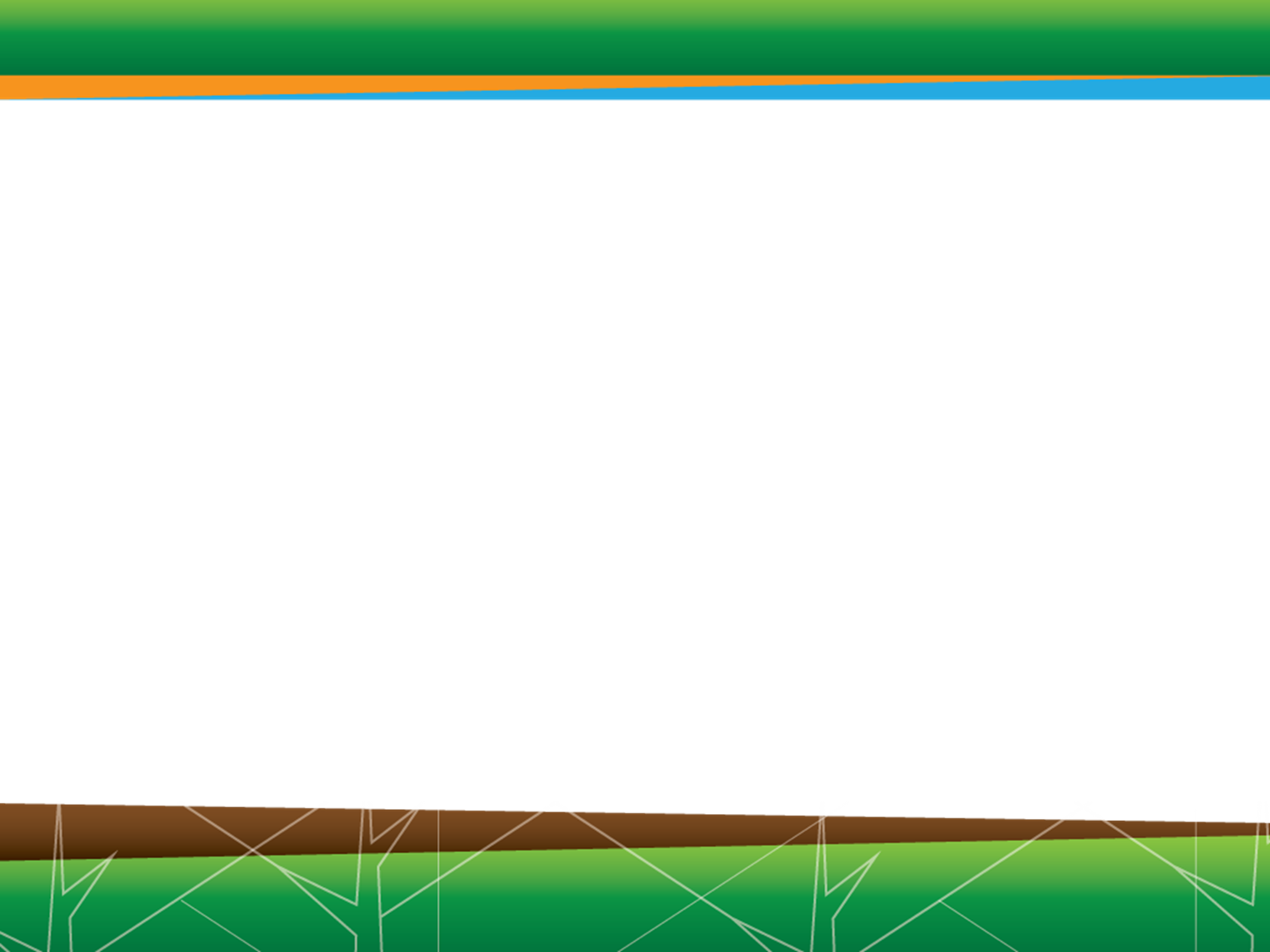 FONDO NACIONAL DE FINANCIAMIENTO FORESTAL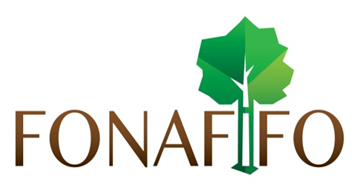 INFORME EJECUCIÓNAL 31 DE DICIEMBRE  2021Enero, 2022Marco general1.1 Marco jurídico del FONAFIFOLos antecedentes del Fondo Nacional de Financiamiento Forestal (FONAFIFO) se encuentran en la Ley Forestal 7174, la cual estableció en su artículo 24 la constitución de fideicomisos para financiar actividades de desarrollo forestal, realizadas por el sector privado.El reglamento a la Ley Forestal 7174, decreto Ejecutivo no 19886 MIRENEM, crea el Departamento de Financiamiento Forestal con el objetivo de “consolidar el financiamiento de actividades forestales”.Posteriormente, mediante la Norma Presupuestaria Nº 32, incluida en la Ley 7216 del Presupuesto Ordinario y Extraordinario de la República” para el ejercicio económico de 1991, se autoriza la creación del Fondo Nacional de Financiamiento Forestal. Así las cosas, en el año 1996 se dan al FONAFIFO las responsabilidades y facultades que le establece la ley forestal Nº 7575, mediante el artículo 46, reafirmándose su continuidad y fortaleciéndolo.El FONAFIFO, de acuerdo con la legislación actual, es un órgano de desconcentración máxima dentro de la estructura organizativa del MINAE, con personería jurídica instrumental, número tres – cero cero siete – doscientos cuatro mil setecientos veinticuatro.Además, en acatamiento de la Ley Forestal Nº 7575, para el cumplimiento de sus funciones el FONAFIFO cuenta con una Junta Directiva, que está constituida por miembros del sector público y privado de acuerdo con lo establecido en el artículo 48 de dicha ley. Marco Estratégico del FONAFIFO1.2.1 Objetivo del FONAFIFOLa Ley Forestal en su artículo 46 crea el FONAFIFO y establece su objetivo de la siguiente forma:“Financiar mediante créditos u otros mecanismos de fomento el manejo del bosque, intervenido o no los procesos de reforestación, forestación, viveros forestales sistemas agroforestales, recuperación de áreas denudadas y los cambios tecnológicos en aprovechamiento e industrialización de los recursos forestales. También captará financiamiento para el pago de los servicios ambientales que brindan los bosques, las plantaciones forestales y otras actividades necesarias para fortalecer el desarrollo del sector de recursos naturales” 1.2.2 Políticas del MINAE Relacionadas con el FONAFIFOEl Ministerio de Ambiente y Energía (MINAE) como ente rector del tema ambiental a nivel nacional le corresponde dictar las políticas ambientales, nuestras políticas también se enmarcan en las del MINAE, institución a la cual estamos adscritos. Las políticas del MINAE son las siguientes:Mejora de la capacidad nacional y local en el manejo sostenible de la biodiversidad en los territorios definidos como corredores biológicos.Fortalecimiento del Sector Forestal.Fomento a la protección y recuperación de los recursos naturales.Fortalecimiento de los servicios de protección y conservación de los recursos naturales. Orientar el quehacer institucional hacia una nueva visión ética de la sostenibilidad de los recursos naturales.Fortalecimiento de las instancias de control en la conservación y uso de los recursos naturales dirigida a la Secretaria Técnica Nacional del Ambiente (SETENA), el Fondo Nacional de Financiamiento Forestal (FONAFIFO), comisiones ambientales y municipalidades.Fortalecimiento de la sostenibilidad financiera del MINAE para la prestación de servicios a la sociedad.Contribuir al mejoramiento de la calidad de los servicios que prestan las instituciones al incorporar la participación ciudadana.Tomando en cuenta todo este gran marco de planificación descrita anteriormente. FONAFIFO elaboro el Plan Estratégico que enmarca su accionar:1.2.3 Misión  1.2.4 Visión 1.2.5 Valores y PrincipiosEn una organización, los valores son el marco del comportamiento que deben tener sus miembros y dependen de la naturaleza de la organización, su razón de ser, del propósito para el cual fue creada de sus objetivos su proyección en el futuro (su visión) por lo que deberían inspirar las actitudes y acciones necesarias para lograr esos objetivos. Excelencia Desde las necesidades reales de la sociedad, disponemos de toda nuestra capacidad humana, técnica y material para brindar productos y servicios con altos estándares de calidad, oportunos y que satisfagan las expectativas que tiene la población meta de nuestro trabajo. Buscamos optimizar, perfeccionar y distinguir nuestro trabajo diario para posicionar a la institución. Compromiso Es la disposición de hacer el mejor esfuerzo siempre. El esfuerzo diario nos lleva a realizar un trabajo colectivo de alta calidad, que, refleja nuestra responsabilidad para con la sociedad y la lealtad hacia la institución. El profesionalismo en nuestro accionar es muestra de una vocación de servicio por encima de las necesidades.Respeto En nuestro trabajo diario, mostramos la habilidad para reconocer, aceptar y valorar el trabajo propio y de las otras personas. Esto, se refleja en nuestra cotidianidad cuando cumplimos nuestro deber en el tiempo que se nos solicita y con calidad. Nuestro trabajo diario implica consideración y empatía. Integridad Sumamos valor público cuando mantenemos buenas prácticas de transparencia, rendición de cuentas, apego a la normativa y un alto sentido de justicia social. Cada una de nuestras acciones es motivada desde el principio de la administración eficiente y eficaz de los recursos que nos son confiados para el bienestar de la sociedad en general.Resiliencia Somos un equipo de trabajo con alta capacidad de adaptación a los cambios del entorno, lo que nos convierte en una organización flexible, capaz de comprender el contexto. Motivados por un liderazgo transformador, no nos dejamos vencer y siempre volvemos a nuestro origen, con más aprendizajes y fortaleza. Principios InstitucionalesÉtica: El comportamiento de nuestros colaboradores se enmarca dentro de principios de honestidad, integridad, transparencia, justicia, igualdad y respeto a la Ley. Talento humano: El talento humano es nuestro patrimonio fundamental. Por eso realizamos un esfuerzo permanente para brindar a nuestros colaboradores oportunidades de desarrollo y crecimiento, en un ambiente agradable y con un salario justo. Responsabilidad social: Como representantes de la institución y ciudadanos responsables, desarrollamos y respaldamos iniciativas relacionadas con el bienestar de nuestra comunidad y de la sociedad en general y apoyamos aquel esfuerzo por conservar el medio ambiente. 1.3 Aspectos Estratégicos Institucionales Programas presupuestarios:Por medio del Programa Financiamiento ambiental Forestal se financia las actividades sustantivas de la institución, realizadas por la Dirección de Fomento Forestal, Dirección de Desarrollo y Comercialización de Servicios Ambientales, Dirección de Servicios Ambientales y Oficinas Regionales.Adicionalmente se incluye el financiamiento de las actividades de dirección y gestión institucional realizadas por la Junta Directiva, Dirección General, Dirección Administrativa – Financiera y la Dirección de Asuntos Jurídicos, al ser estás la base para el funcionamiento sustantivo.Prioridades institucionales:La institución ha redefinido producto del FODA y el planteamiento de los objetivos estratégicos las prioridades del Fondo, con el fin de lograr un país posicionado internacionalmente, liderando y promoviendo acciones encaminadas a fortalecer las bases ambientales para un desarrollo sostenible que beneficie a los habitantes del territorio nacional y del mundo en general.Las cuales son a describir:Consolidar e innovar en el diseño de nuevos mecanismos financieros y otros instrumentos de fomento para ampliar la oferta de productos de financiamiento.Desarrollar proyectos y productos para comercialización de bienes y servicios ambientales dirigidos a ciudadanos y empresas con conciencia ambiental y/ o programas de responsabilidad social.Consolidar una estrategia para la reducción de emisiones por degradación y deforestación de bosques.Mantener la eficiencia del Programa de Pago de Servicios Ambientales generando incentivos económicos a dueños y poseedores privados de bosques y plantaciones forestales con significativo valor ambiental.Objetivos estratégicos institucionalesLa institución ha establecido los siguientes objetivos institucionales:Financiar a productores forestales mediante la consolidación e innovación de mecanismos de fomento que contribuyan a la conservación y producción de los bienes y servicios forestales.Propiciar la sostenibilidad de los programas sustantivos que brinda FONAFIFO. mediante una estrategia de corto. mediano y largo plazo que permita la atracción de recursos financieros de fuentes nacionales e internacionales.Mejorar la prestación de los servicios que ofrece el FONAFIFO a sus clientes por medio de un cambio tecnológico integral, que brinde facilidades de interacción, acceso y oportunidad.Ejecución Física2.1 Avance en el cumplimiento de objetivos y metasEn el siguiente cuadro se detallan los logros más significativos alcanzado al 31 de diceimbre del 2021 relacionado con las metas establecidas en el Plan Nacional de Desarrollo:Durante el cuarto trimestre del periodo el financiamiento a través del Programa de Pago de Servicios Ambientales ha contribuido con la captura de 40.715.363,09 toneladas de CO2, contenidas únicamente bajo proyectos en subactividades de protección de bosque. De manera acumulada, se ha logrado la captura de 124.487.503,09 toneladas de CO2, de modo que se superó la meta programada tanto para el trimestre como en el año. La metodología de cálculo utilizada para la estimación del carbono capturado comprende los valores de carbono por zona de vida y/o tipo de bosque y la cantidad de hectáreas bajo el PPSA que gestionaron pago en el periodo. En lo relacionado a la cantidad de contratos del PPSA bajo la subactividad de sistemas mixtos se han logrado resultados muy importantes en el trimestre, con un total de 46, y un área total de 171,4 has, de los cuales 11 se tratan de nuevos contratos del periodo 2021 y los 35 restantes son de periodos anteriores. Estos proyectos se distribuyen en las siguientes regiones del país; Región Chorotega, Brunca, Huetar Norte y en la Región Central. Cabe indicar que la meta anual de este indicador fue ampliamente superada, pues existía el compromiso de alcanzar 50 nuevos proyectos y al cierre del periodo se dio financiamiento a 87 proyectos (un 174%).  Por último, tal y como se indicó en el informe correspondiente al tercer trimestre, este indicador ya había alcanzado un avance de 98,45% respecto de la meta anual, por lo que al encontrarse comprometido el presupuesto para otras operaciones en trámite y para los desembolsos correspondientes a este programa, no sería posible colocar más proyectos del PPAF en el último trimestre. Los proyectos se ubican en los siguientes cantones: El Amparo, Guatuso, Los Chiles, Pocosol, San Carlos, San Jorge y Upala.Resultados sobre el Programa de Pago de Servicios AmbientalesEn el Programa de Pago de Servicios Ambientales destacan los siguientes resultados;Como puede apreciarse en el cuadro anterior, el porcentaje de ejecución presupuestaria muestra un resultado de 100,65%, dicha situación se explica ya que la meta planteada por la Dirección de Servicios Ambientales fue ejecutar solamente el 90% de los recursos en el periodo.La firma de los nuevos contratos del PPSA se recargó en el último trimestre, ya que para el III trimestre solo se contaba con 2 nuevos contratos formalizados. En el cuarto trimestre se logró la formalización de 169 contratos distribuidos entre las 8 oficinas regionales.3. Resultados de la Ejecución Presupuestaria 3.1 Ejecución del Presupuesto de Ingresos Con la entrada en vigencia de la Ley N° 9524 Ley de Fortalecimiento del Control Presupuestario de los Órganos Desconcentrados del Gobierno Central, la institución no presupuesta ingresos, debido a que, según el reglamento a esta ley, publicado en la Gaceta Nº 5, del 08 de enero del 2021, por medio del Decreto Nº 42712-H, en su artículo 16 establece que los recursos que generen los OD del Gobierno Central, producto de su actividad, cualquiera sea su naturaleza y moneda, deben ser trasladados en tiempo y forma a las cuentas que disponga la Tesorería Nacional, siguiendo las disposiciones del ente rector. Debido a lo anterior, la institución no genera ingresos presupuestarios.3.2 Ejecución del Presupuesto de Egresos Fondo Nacional de Financiamiento ForestalEjecución Presupuestaria de Egresos Al 31 de diciembre del 2021(Expresada en millones de colones)Fuente: Sistema Integrado de Gestión de la Administración Financiera al [31/12/2021]./1 Corresponde al presupuesto inicial incluyendo las modificaciones presupuestarias realizadas durante el 2021./2 Se refiere al devengado, que es el reconocimiento del gasto por la recepción de bienes y servicios independientemente de cuando se efectúe el pago de la obligación. 4. Comentarios sobre los Egresos            Tal como se muestra en el cuadro anterior, al cierre del periodo 2021, la institución presupuestó egresos por la suma de ¢17.091.135.824,00, de los cuales ejecutó un total de ¢16.722.389.770,33, lo que equivale a una ejecución del 97,87%. Como se logra observar, hubo tres partidas que a nivel general obtuvieron una ejecución inferior al 90%, debido a lo cual, a continuación, se realizará un análisis de los factores que influyeron en este resultado.4.1 Factores que influyeron en las partidas con ejecución inferior al 90%Para la identificación de los factores que tuvieron influencia en una ejecución inferior al 90% en las partidas de servicios, materiales y suministros y bienes duraderos se utilizaron los siguientes criterios:Impacto generado por la emergencia sanitaria por el Covid-19. Aplicación de directrices presidenciales. Lineamientos de los entes rectores de la administración financiera.Políticas administrativas institucionales que ocasionen cambios en la ejecución de recursos y generen ahorros o mayor gasto. Variación en la estimación de recursos. Problemas relacionados con los procesos de contratación administrativa.Liberación de cuota insuficiente.Desviaciones entre lo planificado y lo ejecutado.Normas de ejecución para el ejercicio presupuestario 2021.Otro (Especifique).A continuación, se detalla;Factores que afectaron la ejecución financieraFondo Nacional de Financiamiento ForestalFactores para resultados inferiores a 90,00% de ejecuciónAl 31 de diciembre 2021Fuente: Unidad de Proveeduría y Servicios Generales./1 Esta información se obtiene del informe semestral. /2 Esta información se obtiene del archivo Excel remitido por la DGPN, de la hoja “Liquidación”.Es importante indicar que, desde el primer semestre del 2021, se tenía identificada esta tendencia en la ejecución presupuestaria, por lo que desde ese momento se empezaron a realizar acciones correctivas, sin embargo, su nivel de efectividad no permitió alcanzar mayores niveles de ejecución a los mostrados, por lo que en el siguiente cuadro se detallan las principales razones.Razones de los resultados obtenidosFondo Nacional de Financiamiento ForestalPartidas con avance menor al 45,00% al 30/06/2021 y menor al 90,00% al 31/12/2021Fuente: Unidad de Proveeduría y Servicios Generales./1 Indicar la descripción del factor señalado en el informe de seguimiento semestral./2 Se refieren a las acciones propuestas en el informe de seguimiento semestral./3 Se refieren a las razones por las cuales las acciones correctivas propuestas no fueron efectivas para alcanzar un nivel superior al 90,00% de ejecución.Con base al análisis anterior, se detallan las acciones correctivas que se implementaran durante el ejercicio económico 2022 en las partidas con porcentaje de ejecución menor al 90,00% al cierre del periodo 2021;Cuadro 4. Acciones correctivas y fechas de implementaciónFondo Nacional de Financiamiento ForestalPartidas con ejecución menor al 90,00% Al 31 de diciembre 2021Fuente: Unidad de Proveeduría y Servicios Generales./1 Esta información se obtiene del archivo Excel remitido por la DGPN, de la hoja “Liquidación”./2 Se refiere a acciones que implementará el centro gestor en 2022 para subsanar los problemas de ejecución que se presentaron al 31/12/2021./3 Se refiere a la fecha en que las acciones correctivas empezarán a ser implementadas por el centro gestor.Una vez analizadas las partidas con ejecución inferior al 90%, ahora analizaremos las partidas con una ejecución superior al 90%.4.2 Partidas con ejecución superior al 90%Transferencias CorrientesEn este grupo se presupuestó la suma de ¢149.235.645, de los cuales se ejecutó la suma de ¢142.032.185,15. A continuación, se detallan según subpartida presupuestaria las transferencias realizadas:Transferencias de CapitalEn este grupo se presupuestó la suma de ¢13.990.498.423, de los cuales al cierre del periodo 2021 se ejecutó la suma de ¢13.980.643.981,79 equivalente a un 99.93%. Este grupo presupuestario corresponde principalmente a la actividad sustantiva del Fonafifo para lo cual se transfieren recursos a los propietarios (as) de contratos por pago de servicios ambientales, para ello se presupuestaron recursos por la suma de ¢13.966.299.323 y se logró el 100% de su ejecución. Sin embargo, es importante aclarar que, a partir del año 2021, el pago a los propietarios se realiza por medio del Fideicomiso, para ello Fonafifo le transfiere los recursos al fideicomiso y genera la instrucción de pago. Adicionalmente también se presupuestaron ¢24.199.100 para el pago de la contribución estatal voluntaria por salud y pensiones a la Caja Costarricense de Seguro Social, de los cuales se ha ejecutado la suma de ¢22.964.083,40 lo que equivale a un 94.90%. A continuación, se detallan por año de contrato y actividad el pago de contratos por servicios ambientales; HAS =HECTAREA  SAF=SISTEMAS AGROFORESTAL5. Situación Económica FinancieraEstado de Situación Financiera Consolidado--Fondo Nacional de Financiamiento ForestalAl 31 de diciembre del 2020 y 2021Cifras en miles de colonesEfectivo y Equivalentes de efectivoAl cierre del periodo 2021 se presenta un saldo de ¢12,529.46, se consideran equivalentes al efectivo los saldos en cuentas corrientes del sistema financiero nacional y en cuentas de caja única.La diminución significativa en estas cuentas radica en que a partir del año 2021, con la entrada en vigencia de la Ley 9524 “Ley de Fortalecimiento del Control Presupuestario de los Órganos Desconcentrados del Gobierno Central” la institución no cuenta con ingresos propios, ya que estos deben ser trasladados al Fondo General de Caja Única de manera mensual, de igual forma, tampoco puede generar superávit, por lo que al cierre del periodo 2021, estos recursos corresponden principalmente a garantías de cumplimiento.  Cuentas a cobrar a corto plazoCorresponde a arreglos de pago por contratos de servicios ambientales, anticipos por vacaciones, y documentos a cobrar por arreglos de pago.Bienes no concesionados Considera todas las compras que se han realizado en mobiliarios, equipo de computación, comunicación y vehículos, fotocopiadoras, equipo de ventilación, impresoras, software y programas, entre otros. En el cuadro anterior se observa una disminución de un periodo a otro.Inversiones PatrimonialesCorresponde a las transferencias realizadas al fideicomiso como parte de proceso de participación con el fiduciario que es el Banco Nacional de Costa Rica, que según la ley Forestal  N°  7575,  en  su  artículo  49,  este  monto  corresponde  al  40%  del  impuesto  forestal y  otros recursos  que  pueda  captar  FONAFIFO,  todo  ello  de  acuerdo  con  el  artículo  47  de  la  Ley  citada anteriormente. En el cuadro anterior se observa que para el periodo 2021 hubo un crecimiento en inversiones patrimoniales con respecto al periodo anterior.Deudas a corto plazoCorresponde a los compromisos adquiridos con proveedores de bienes y servicios, así como deudas con la Caja Costarricense de Seguro Social y el pago de impuestos. Se observa que en el periodo 2021 se dio un crecimiento del 18,01% con respecto al periodo 2020.PatrimonioEl saldo al 31 de diciembre del 2021 es de ¢6.710.733,73 mil, corresponde al registro del patrimonio inicial del Fondo Nacional de Financiamiento Forestal en cumplimiento a lo solicitado por la Contabilidad Nacional, mediante oficio DCN-1542-2013, así como de los resultados acumulados.Estado de Resultados ConsolidadoFondo Nacional de Financiamiento ForestalDel 01 de enero al 31 de diciembre del 2020 y 2021Cifras en miles de colonesIngresos por transferencias de capitalCorresponde a la liberación de recursos por parte de la Tesorería Nacional según el presupuesto aprobado para el financiamiento de los egresos. Se observa que en el año 2021 esta fue la mayor fuente de ingresos en la institución y que tuvo un crecimiento del 80,38% con respecto al año anterior. Gastos por transferencias corrientes y de capitalAl cierre del 31 de diciembre del 2021 esta cuenta presenta un saldo por ¢12.505.089,38 y corresponde principalmente a la transferencia que se le realiza al Fideicomiso 544 FONAFIFO/BNCR para el pago de servicios ambientales.Nombre del programaMonto presupuestarioParticipación(en colones)Relativa Financiamiento Ambiental Forestal                  17,091,135,824.00100%TOTAL17,091,135,824.00100%IndicadorMetaIV trimestreIV trimestreResultado acumulado% avance acumulado IndicadorMetaResultado% avanceResultado acumulado% avance acumulado Cantidad de toneladas de CO2 equivalente contenido en los bosques bajo contrato de Pago por Servicios Ambientales115.000.000,0040.715.363,0935,40%124.487.503,09108,25%Cantidad de proyectos en sistemas mixtos de agroforestería sometidos al Programa de Pago por Servicios Ambientales50,0046,0092,00%87,00174,00%Cantidad de proyectos financiados con el Programa de Plantaciones de Aprovechamiento Forestal129,0000,0000,00,%127,0098,45%IndicadorMeta% AlcanzadoPorcentaje de ejecución presupuestaria del PPSA90.00%100.65%Monto de ejecución presupuestaria del PPSA en contratos con cuotas pendientes    740,948,350.70 110.86%Cantidad de contratos nuevos formalizados del PPSA                    375.00 61.71%Cantidad de hectáreas pagadas en territorios indígenas por actividad              70,000.00 95.41%Cantidad de árboles pagados en Territorios Indígenas            200,000.00 207.12%PartidaPresupuesto actual/1 2021Presupuesto ejecutado/2 2021Nivel de ejecuciónTOTAL          17.091,14             16.722,39 97,84%Recurso externo                     -                           -                           -   SUBTOTAL          17.091,14             16.722,39 97,84%Remuneraciones            1.925,24               1.837,80 95,46%Servicios              931,49                  702,01 75,36%Materiales                 37,80                    23,95 63,37%Intereses                     -                           -   - Activos financieros                     -                           -   - Bienes duraderos                56,87                    35,95 63,22%Transferencias corrientes              149,24                  142,03 95,17%Transferencias de capital          13.990,50             13.980,64 99,93%Amortización                     -                           -   - Cuentas especiales                     -                           -   - Nombre de la partidaNivel de ejecuciónNivel de ejecuciónFactores al 31/12/2021Factores al 31/12/2021Factores al 31/12/2021Factores al 31/12/2021Factores al 31/12/2021Factores al 31/12/2021Factores al 31/12/2021Factores al 31/12/2021Factores al 31/12/2021Factores al 31/12/2021Factores al 31/12/2021Factores al 31/12/2021Nombre de la partida30/06/2021 /131/12/2021 /212345678910Descripción /3Servicios27,71%75,36%xxxEn cuanto a los servicios de agua y electricidad se ha tenido una demanda muy irregular debido al comportamiento de la pandemia y las restricciones asociadas.
Con respecto a alquileres, a fin de dar cumplimiento a la Directriz 008-h Alquiler de bienes inmuebles en el sector público se realizó la renegociación de los precios de los locales que alquila la Institución, gestión que se derivó una disminución importante en este rubro.También hubo contrataciones que, al no recibirse ofertas, debieron declararse infructuosas y debido a las limitaciones de tiempo no fue posible tramitar nuevamente la contratación.Materiales y suministros21,60%63,37%xEn lo correspondiente a algunos materiales y suministros se ha venido presentando una disminución en rubros como combustible, tintas y tóner, alimentos y bebidas y también algunos servicios tal como catering service, como consecuencia de las medidas que se han aplicado por la emergencia sanitaria por el Covid-19. Bienes Duraderos32,83%63,22%xEn el año 2020, varios contratistas se atrasaron en la entrega de los equipos adjudicados, debido a esto se tuvo que utilizar recursos del presupuesto 2021 a fin de poder adquirir al menos una parte de lo adjudicado, adicionalmente se gestionaron recursos a través de un presupuesto extraordinario para cubrir el resto de bienes, sin embargo, el adjudicatario indicó que no podía entregar, lo que generó compromisos no devengado que deberán ser cancelados con cargo al presupuesto 2022.Nombre de la PartidaFactores al 30/06/2021 /1Acciones correctivas /2Razones /3Servicios Impacto generado por la emergencia sanitaria por el COVID 19. Se realizaron los ajustes presupuestarios correspondientes. La Institución debió ajustar el nivel de teletrabajo según las restricciones que se definieron por la pandemia, lo que influyó en un bajo consumo de servicios como electricidad, agua, servicios telefónicos.La institución tramitó un presupuesto extraordinario que permitía aumentar las transferencias de capital, financiado con recursos que, por razones distintas al COVID, se tenía conocimiento de que no serían ejecutados, sin embargo este presupuesto no fue aprobado.Materiales y suministrosImpacto generado por la emergencia sanitaria por el COVID 19. Se realizaron los ajustes presupuestarios correspondientes. La disminución de giras afectó la ejecución del presupuesto destinado a combustible, tintas y tóner, catering service. La Institución debió ajustar el nivel de teletrabajo según las restricciones que se definieron por la pandemiaBienes duraderosProblemas relacionados con los procesos de contratación administrativaSe gestionó con las instancias internas relacionadas, para iniciar nuevamente el trámite de contratación de los procesos con resultados infructuosos, para que se realicen nuevamente a partir de julio 2021.No se pudieron concretar algunas contrataciones ya que los adjudicatarios no mostraron anuencia indicando que los precios ya habían subido.También se presentaron problemas con equipos que no pudieron ser entregados al 31/12/2021, lo que generó compromisos no devengados.Nombre de la partidaNivel de ejecución /1Acciones correctivas /2Fecha de implementación /3Servicios75,36%Realizar seguimientos periódicos con las Dependencias para verificar avances en la ejecución y realizar los ajustes necesarios30/6/2022Materiales y suministros63,37%Aprovechar los indicadores y datos que se han ido generando en cuanto a consumo para optimizar las estimaciones.31/3/2022Bienes duraderos63,22%Realizar seguimientos periódicos con las Dependencias para verificar avances en la ejecución y realizar los ajustes necesarios.31/3/2022Posición presupuestariaDescripciónPresupuesto ActualDevengado% EjecutadoE6010321088100OFICINA N.AL FORESTA73,781,880       73,781,880 100.00%E6010820088100FIDEICOMISO FONAFIFO30,000,000       30,000,000 100.00%E-60301PRESTACIONES LEGALES5,769,990         4,399,988 76.26%E-60399OTRAS PRESTACIONES8,490,175.00         8,487,736 99.97%E-60601INDEMNIZACIONES5,000,000                    -   0.00%E6070120088100INTERNATIONAL TROPIC26,193,600       25,362,580 96.83%TotalTotal149,235,645142,032,18595.17%Detalle de Pagos por Servicios AmbientalesDetalle de Pagos por Servicios AmbientalesDetalle de Pagos por Servicios AmbientalesDetalle de Pagos por Servicios AmbientalesDetalle de Pagos por Servicios AmbientalesDetalle de Pagos por Servicios AmbientalesDetalle de Pagos por Servicios AmbientalesDetalle de Pagos por Servicios AmbientalesDetalle de Pagos por Servicios AmbientalesDetalle de Pagos por Servicios AmbientalesDetalle de Pagos por Servicios AmbientalesDetalle de Pagos por Servicios AmbientalesDetalle de Pagos por Servicios AmbientalesDetalle de Pagos por Servicios AmbientalesDetalle de Pagos por Servicios AmbientalesDel 01/01/2021 al 31/12/2021Del 01/01/2021 al 31/12/2021Del 01/01/2021 al 31/12/2021Del 01/01/2021 al 31/12/2021Del 01/01/2021 al 31/12/2021Del 01/01/2021 al 31/12/2021Del 01/01/2021 al 31/12/2021Del 01/01/2021 al 31/12/2021Del 01/01/2021 al 31/12/2021Del 01/01/2021 al 31/12/2021Del 01/01/2021 al 31/12/2021Del 01/01/2021 al 31/12/2021Del 01/01/2021 al 31/12/2021Del 01/01/2021 al 31/12/2021Del 01/01/2021 al 31/12/2021(Expresado En Colones)(Expresado En Colones)(Expresado En Colones)(Expresado En Colones)(Expresado En Colones)(Expresado En Colones)(Expresado En Colones)(Expresado En Colones)(Expresado En Colones)(Expresado En Colones)(Expresado En Colones)(Expresado En Colones)(Expresado En Colones)(Expresado En Colones)(Expresado En Colones)Año del Contrato  Protección  de Bosque Protección  de Bosque Reforestación   Reforestación   SAF  SAF  SAF  Manejo de Bosque   Manejo de Bosque  Sistemas MixtosSistemas Mixtos Regeneración  Regeneración  Regeneración Año del Contrato  Has  Monto   Has  Monto   Árboles  Has  Monto   Has  Monto   Has  Monto   Has  Has  Monto  2009                    -                          -                                    46         8,403,253                        -                                -                              -                              -                              -                          -                                        -                          -                          -                                   -   2010                    -                          -                                  163       16,873,097                        -                                -                              -                              -                              -                          -                                        -                          -                          -                                   -   2011                    -                          -                                    53       12,194,567                        -                                -                              -                              -                              -                          -                                        -                          -                          -                                   -   2012              53,902      2,511,470,256                                  20         1,188,475                        -                                -                              -                            197                 6,436,289                        -                                        -                        604                      604                    19,003,427 2013              50,772      2,400,273,593                                  71         2,182,529                        -                                -                              -                             95               11,010,504                        -                                        -                     3,157                   3,157                    89,074,184 2014                  120             5,644,678                                  29           950,780                        -                                -                              -                              -                              -                          -                                        -                        134                      134                      2,979,221 2015                  907           58,065,142                                184       15,958,069                   9,307                              23                 1,905,477                            -                              -                          -                                        -                        115                      115                      2,611,090 2016               6,449         257,114,079                                747       39,588,282                  62,395                            156               18,540,505                           97                 2,891,586                        -                                        -                        341                      341                      7,860,676 2017              36,522      1,469,402,680                              1,186     100,450,448                  47,219                            118               13,369,207                          276                 8,820,998                        -                                        -                     1,497                   1,497                    43,643,133 2018              39,056      1,556,790,498                                672       87,830,555                278,089                            695               66,952,138                            -                              -                           7                           1,455,438                   2,432                   2,432                    56,010,971 2019              43,300      1,650,688,755                                604     148,553,742                191,142                            496               85,778,157                            -                              -                          74                         10,112,879                   2,489                   2,489                    62,084,483 2020              31,543      1,319,201,200                                619     202,492,665                  30,411                              76               15,352,284                            -                              -                          99                         16,880,416                   1,925                   1,925                    65,359,650 2021               2,066           83,795,510                                   -                      -                          -                                -                              -                              -                              -                          34                           3,076,399                        -                          -                                   -   SubTotal            264,636     11,312,446,389                              4,392     636,666,462                618,563                         1,564              201,897,768                          664               29,159,376                      213                         31,525,132                  12,692                  12,692                  348,626,835 Total pagadoTotal pagadoTotal pagadoTotal pagadoTotal pagadoTotal pagadoTotal pagadoTotal pagadoTotal pagadoTotal pagadoTotal pagadoTotal pagadoTotal pagado             12,560,321,961              12,560,321,961 Total HectáreasTotal HectáreasTotal HectáreasTotal HectáreasTotal HectáreasTotal HectáreasTotal HectáreasTotal HectáreasTotal HectáreasTotal HectáreasTotal HectáreasTotal HectáreasTotal Hectáreas                       284,161                        284,161 Descripción de la cuentaNotas20212020VariaciónVariaciónActivoAbsolutaRelativaActivo CorrienteAbsolutaRelativaEfectivo y equivalentes de efectivo312,529.46307,088.87-294,559.41-95.92%Efectivo y equivalente de efectivo12,529.46307,088.87        (294,559.41)-95.92%Cuentas a cobrar a corto plazo57,657.2038,711.30          (31,054.10)-80.22%Transferencias a cobrar a corto plazo                                                    -                                                       -   Préstamos a corto plazo                                                    -                                                       -   Documentos a cobrar a corto plazo                                        16,811.39                                         44,484.78            (27,673.39)-62.21%Anticipos a corto plazo                                             840.30                                           1,731.07                 (890.76)-51.46%Cuentas por cobrar cajas únicas                                                    -                                                       -   Cuentas a cobrar en gestión judicialOtras cuentas a cobrar a corto plazo                                          4,362.15                                           4,362.15                            -   0.00%Previsiones para deterioro de cuentas a cobrar a corto plazo *                                      (14,356.65)                                      (11,866.70)             (2,489.96)20.98%Inventarios640,539.0338,165.96              2,373.07 6.22%Materiales y suministros para consumo y prestación de serviccios40,539.03                                        38,165.96               2,373.07 6.22%Bienes para la ventaOtros activos a corto plazo79,759.889,123.58                  636.30 6.97%Gastos a devengar a corto plazo9,759.88                                          9,123.58                   636.30 6.97%Total del Activo Corriente70,485.57393,089.72        (322,604.15)-82.07%Activo No CorrienteCuentas a cobrar a largo plazo9423.773,983.90            (3,560.13)-89.36%Ventas a cobrar a largo plazoDocumentos a cobrar a largo plazo423.77                                          3,983.90              (3,560.13)-89.36%Previsiones para deterioro de cuentas a cobrar a largo plazoBienes no concesionados10302,699.47346,837.30          (44,137.83)-12.73%Propiedad, planta y equipo explotados287,422.45                                      334,381.32            (46,958.87)-14.04%Bienes intangibles no concesionados15,277.03                                        12,455.99               2,821.04 22.65%Inversiones patrimoniales - Método de participación12                                   6,725,640.29                                    5,051,087.00       1,674,553.29 33.15%Inversiones patrimoniales en fideicomisos                                    6,725,640.29                                    5,051,087.00        1,674,553.29 33.15%Total del Activo no Corriente7,028,763.535,401,908.20      1,626,855.33 30.12%TOTAL DEL ACTIVO7,099,249.115,794,997.92      1,304,251.18 22.51%Descripción de la cuentaNotas20212020VariaciónVariaciónPasivoAbsolutaRelativaPasivo CorrienteAbsolutaRelativaDeudas a corto plazo14379,630.98321,694.17            57,936.81 18.01%Deudas comerciales a corto plazo                                        33,548.95                                           5,073.74             28,475.20 561.23%Deudas sociales y fiscales a corto plazo                                      316,773.60                                       316,620.43                   153.17 0.05%Documentos a pagar a corto plazo                                        29,308.43                                                     -               29,308.43 0.00%Deudas por anticipos a corto plazo0.00                           -   0.00%Fondos de terceros y en garantía168,884.3912,871.90            (3,987.51)-30.98%Depósitos en garantía8,884.3912,871.90             (3,987.51)-30.98%Total del Pasivo Corriente388,515.37334,566.07            53,949.30 16.13%Pasivo No CorrienteDeudas a largo plazo190.000.00                           -   0.00%Documentos a pagar a largo plazo0.00                           -   0.00%Total del Pasivo no Corriente0.000.00                           -   0.00%Total del pasivo388,515.37334,566.07            53,949.30 16.13%PatrimonioPatrimonio públicoCapital247,362,170.587,362,170.58                    (0.00)0.00%Capital Inicial7,362,170.587,362,170.58                     (0.00)0.00%Incorporación al capital                           -   Resultados acumulados -651,436.84-1,901,738.73      1,250,301.89 -65.75%Resultados acumulados de ejercicios anteriores-2,213,061.83                                 11,891,004.60    (14,104,066.43)-118.61%Resultado del ejercicio1,561,624.99-13,792,743.33    15,354,368.32 -111.32%Total del Patrimonio6,710,733.735,460,431.85      1,250,301.89 22.90%TOTAL DEL PASIVO Y PATRIMONIO7,099,249.115,794,997.92      1,304,251.19 22.51%Descripción de la cuentaNotas20212020VariaciónVariaciónINGRESOSAbsolutaRelativaMultas, sanciones, remates y confiscaciones de origen no tributarioAbsolutaRelativaMultas y sanciones administrativas38                                                      -                                                 1,304.32            (1,304.32)-100.00%Multas por atraso en el pago de bienes y servicios                                                       -                                                    594.43                (594.43)-100.00%Sanciones administrativas                                                 709.89                (709.89)-100.00%Ingresos y resultados positivos por ventasVentas de bienes y servicios40                                                      -                                             327,513.15        (327,513.15)-100.00%Venta de servicios                                          327,513.15        (327,513.15)-100.00%Ingresos de la propiedadRentas de inversiones y de colocación de efectivo46                                                      -                                                      45.87                  (45.87)-100.00%Intereses por equivalentes de efectivo                                                   45.87                  (45.87)-100.00%TransferenciasTransferencias corrientes49                                                      -                                             111,356.26        (111,356.26)-100.00%Transferencias corrientes del sector privado interno                                            10,936.26           (10,936.26)-100.00%Transferencias corrientes del sector público interno                                          100,420.00        (100,420.00)-100.00%Transferencias de capital50                                  16,664,786.54                                        9,238,602.47      7,426,184.07 80.38%Transferencias de capital del sector público interno                                  16,664,786.54                                        9,238,602.47       7,426,184.07 80.38%Otros ingresosResultados positivos por tenencia y por exposición a la inflación51                                           1,154.88                                             10,599.74            (9,444.87)-89.10%Diferencias de cambio positivas por activos                                           1,154.88                                             10,599.74             (9,444.87)-89.10%Diferencias de cambio positivas por pasivos                                                      -                                                            -   0.00%Recuperación de provisiones 54                                         25,339.22                                                          -              25,339.22 0.00%Recuperación de previsiones para deterioro de cuentas a cobrar                                         25,339.22            25,339.22 0.00%Recuperación de provisiones y reservas técnicas55                                                      -                                                            -   0.00%Recuperación de provisiones para beneficios a los empleados                                                      -                                                            -   0.00%Otros ingresos y resultados positivos57                                         57,361.02                                           166,365.18        (109,004.17)-65.52%Ingresos y resultados positivos varios                                         57,361.02                                           166,365.18        (109,004.17)-65.52%TOTAL DE INGRESOS                                  16,748,641.65                                        9,855,787.00      6,892,854.65 69.94%Descripción de la cuentaNotas20212020VariaciónVariaciónGASTOSAbsolutaRelativaGastos de funcionamientoAbsolutaRelativaGastos en personal58                                    1,870,808.56                                        1,883,969.35          (13,160.79)-0.70%Remuneraciones Básicas                                       784,281.07                                           790,075.77             (5,794.70)-0.73%Remuneraciones eventuales                                         28,982.61                                             43,194.22           (14,211.61)-32.90%Incentivos salariales                                       707,681.09                                           720,143.27           (12,462.18)-1.73%Contribuciones patronales al desarrollo y la seguridad social                                       134,857.68                                           128,658.72              6,198.97 4.82%Contribuciones patronales a fondos de pensiones y a otros fondos de capitalización                                       189,449.38                                           201,897.38           (12,448.01)-6.17%Asistencia social y beneficios al personal                                           2,592.65                                                          -                2,592.65 0.00%Contribuciones estatales a la seguridad social                                         22,964.08            22,964.08 0.00%Servicios59                                       698,498.33                                           864,083.94        (165,585.61)-19.16%Alquiler y derechos sobre bienes                                       271,479.95                                           388,495.75        (117,015.80)-30.12%Servicios básicos                                         59,541.72                                             71,176.36           (11,634.64)-16.35%Servicios comerciales y financieros                                       200,470.92                                           211,402.28           (10,931.36)-5.17%Servicios de gestión y apoyo                                         99,784.54                                           108,870.86             (9,086.33)-8.35%Gastos de viaje y transporte                                         15,152.90                                             10,722.23              4,430.67 41.32%Seguros, reaseguros y otras obligaciones                                         27,778.52                                             24,997.03              2,781.49 11.13%Capacitación y protocolo                                                      -                                               10,766.22           (10,766.22)-100.00%Mantenimiento y reparaciones                                         24,121.46                                             37,539.97           (13,418.50)-35.74%Otros servicios                                              168.33                                                  113.24                    55.09 48.65%Materiales y suministros consumidos60                                         23,053.12                                             45,065.81          (22,012.69)-48.85%Productos químicos y conexos                                           8,564.39                                             17,708.62             (9,144.23)-51.64%Alimentos y productos agropecuarios                                           1,527.98                                               3,209.98             (1,682.00)-52.40%Materiales y productos de uso en la construcción y mantenimiento                                              639.73                                               1,634.31                (994.58)-60.86%Herramientas, repuestos y accesorios                                           1,900.88                                               1,791.82                  109.06 6.09%Útiles, materiales y suministros diversos                                          10,420.13                                             20,721.08           (10,300.95)-49.71%Consumo de bienes distintos de inventarios61                                         81,195.72                                           121,621.44          (40,425.72)-33.24%Consumo de bienes no concesionados                                         81,195.72                                           121,621.44           (40,425.72)-33.24%Pérdidas por deterioro y desvalorización de bienes 62                                                      -                                                 3,610.90            (3,610.90)-100.00%Deterioro y desvalorización de bienes no concesionados                                              3,610.90             (3,610.90)-100.00%Deterioro de inversiones y cuentas a cobrar64                                           3,106.95                                             11,866.70            (8,759.75)-73.82%Deterioro de cuentas a cobrar                                           3,106.95                                             11,866.70             (8,759.75)-73.82%Otros gastos financieros67                                                      -                                                      11.80                  (11.80)-100.00%Intereses por deudas comerciales                                                   11.80                  (11.80)-100.00%Intereses por deudas sociales y fiscalesTransferenciasTransferencias corrientes71                                  12,505,089.38                                      14,908,596.08    (2,403,506.70)-16.12%Transferencias corrientes al sector privado interno                                  12,375,944.92                                      14,380,893.65     (2,004,948.73)-13.94%Transferencias corrientes al sector público interno                                       103,781.88                                           503,868.93        (400,087.05)-79.40%Transferencias corrientes al sector externo                                         25,362.58                                             23,833.50              1,529.08 6.42%Transferencias corrientes72                                                      -                                          5,796,623.87    (5,796,623.87)-100.00%Transferencias de capital al sector público interno                                                      -                                          5,796,623.87     (5,796,623.87)-100.00%Otros gastosResultados negativos por tenencia y por exposición a la inflación73                                           3,107.46                                               5,845.46            (2,738.00)-46.84%Diferencias de cambio negativas por activos                                           3,107.46                                               5,845.46             (2,738.00)-46.84%Diferencias de cambio negativas por pasivosResultados negativos de inversiones patrimoniales y participación de los intereses minoritarios74                                                      -                                                            -   Resultados negativos de inversiones patrimoniales0.00                          -   0.00%Otros gastos y resultados negativos75                                           2,157.14                                               7,234.97            (5,077.83)-70.18%Impuestos, multas y recargos moratorios                                           1,525.49                                                  914.46                  611.03 66.82%Gastos y resultados negativos varios                                              631.66                                               6,320.51             (5,688.85)-90.01%TOTAL DE GASTOS                                  15,187,016.66                                      23,648,530.33    (8,461,513.67)-35.78%AHORRO y/o DESAHORRO DEL PERIODO                                    1,561,624.99                                     (13,792,743.33)   15,354,368.32 111.32%